Students in Science Club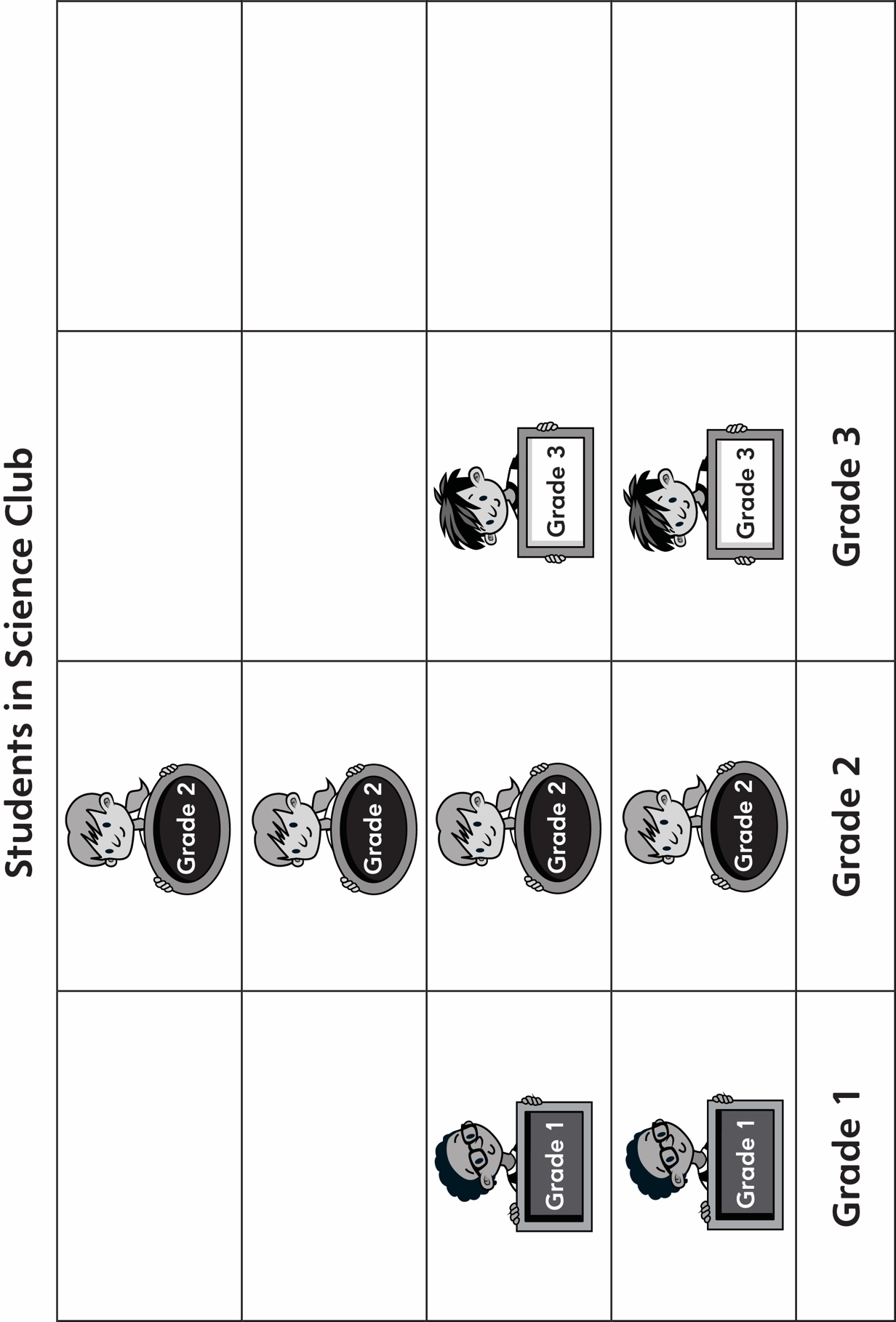 